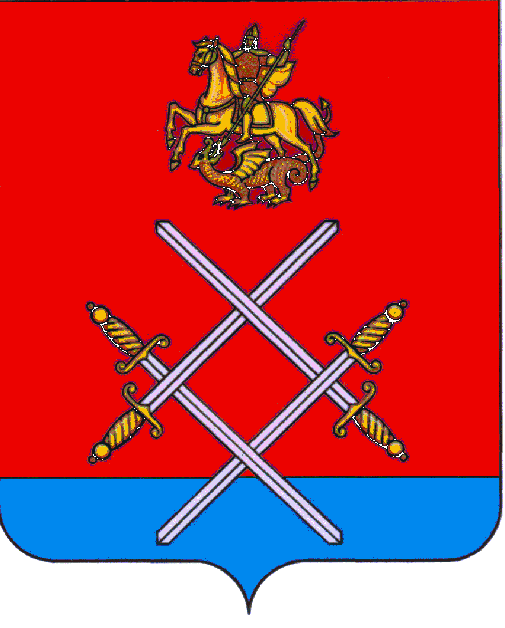 СОВЕТ ДЕПУТАТОВ РУЗСКОГО ГОРОДСКОГО ОКРУГАМОСКОВСКОЙ ОБЛАСТИРЕШЕНИЕот «_29_»___ноября____2017 г. №_169/15_О принятии Положения о пенсии за выслугу лет лицам, замещавшим муниципальные должности или должности муниципальной службы в органах местного самоуправления Рузского городского округа Московской областиРассмотрев документы, предоставленные Главой Рузского городского округа Московской области, в соответствии с частью 4 статьи 86 Бюджетного кодекса Российской Федерации, частью 2 статьи 53 Федерального закона "Об общих принципах организации местного самоуправления в Российской Федерации" от 06.10.2003 г. № 131-ФЗ, законом Московской области "О пенсии за выслугу лет лицам, замещавшим муниципальные должности или должности муниципальной службы в органах местного самоуправления и избирательных комиссиях муниципальных образований Московской области" от 28.12.2016 г. № 194/2016-ОЗ,Совет депутатов Рузского городского округа Московской области РЕШИЛ:1. Принять Положение о пенсии за выслугу лет лицам, замещавшим муниципальные должности или должности муниципальной службы в органах местного самоуправления Рузского городского округа Московской области. 2. Признать утратившими силу Положение о порядке назначения, перерасчета размера и выплаты пенсии за выслугу лет лицам, замещавшим муниципальные должности или должности муниципальной службы в органах местного самоуправления Рузского муниципального района, принятое решением Совета депутатов Рузского муниципального района от 24.06.2015 г. № 192/28.3. Настоящее решение вступает в силу на следующий день после его официального опубликования.4. Опубликовать настоящее решение в газете "Красное знамя" и разместить на официальном сайте Рузского городского округа Московской области в сети "Интернет".5. Направить настоящее решение в Администрацию Рузского городского округа Московской области для руководства.Глава Рузского городского округа                                                    Председатель Совета депутатов                       Московской области                                                           Рузского городского округа                                   М.В.Тарханов                                                                      Московской области                                                                                                                                          С.Б. Макаревич______________________________                                                       ___________________________Приняторешением Совета депутатов Рузского городского округаМосковской областиот "29" ноября 2017 года №169/15Положение о пенсии за выслугу лет лицам, замещавшим муниципальные должности или должности муниципальной службы в органах местного самоуправления Рузского городского округа Московской области1. Общие положенияНастоящее Положение устанавливает основания возникновения права на пенсию за выслугу лет лицам, замещавшим муниципальные должности или должности муниципальной службы в органах местного самоуправления Рузского городского округа Московской области (далее - органы местного самоуправления), а также порядок ее назначения, перерасчета и выплаты.2. Круг лиц, имеющих право на пенсию за выслугу лет2.1. Право на пенсию за выслугу лет, назначаемую в соответствии с настоящим Положением (далее - пенсия за выслугу лет), имеют:2.1.1. Лица, замещавшие не менее 12 полных календарных месяцев на постоянной основе муниципальные должности (депутаты, члены выборных органов местного самоуправления, выборные должностные лица местного самоуправления, члены избирательной комиссии муниципального образования с правом решающего голоса, председатель контрольно-счетного органа муниципального образования) (далее - муниципальная должность) в органах местного самоуправления и уволенные с этих должностей в связи с прекращением осуществления полномочий (для выборных должностных лиц и председателей контрольно-счетного органа муниципального образования), полномочий представительного органа (для лиц, замещавших должность депутата представительного органа) или полномочий избирательной комиссии (для членов избирательной комиссии);2.1.2. Лица, замещавшие не менее 12 полных календарных месяцев на постоянной основе муниципальные должности в органах местного самоуправления и уволенные с этих должностей в связи с досрочным прекращением осуществления полномочий (для выборных должностных лиц и председателей контрольно-счетного органа муниципального образования), полномочий представительного органа (для лиц, замещавших должность депутата представительного органа) или полномочий избирательной комиссии (для членов избирательной комиссии) в связи с:1) преобразованием или упразднением муниципального образования;2) ликвидацией органа местного самоуправления;3) сокращением муниципальной должности в органе местного самоуправления;4) добровольным сложением с себя полномочий при наличии стажа муниципальной службы не менее 20 лет на день досрочного прекращения полномочий.2.1.3. Лица, замещавшие менее 12 полных календарных месяцев на постоянной основе муниципальные должности в органах местного самоуправления и уволенные с этих должностей в связи с прекращением осуществления полномочий (для выборных должностных лиц и председателей контрольно-счетного органа муниципального образования), полномочий представительного органа (для лиц, замещавших должность депутата представительного органа) или полномочий избирательной комиссии (для членов избирательной комиссии), при наличии стажа муниципальной службы не менее 20 лет на день прекращения осуществления полномочий;2.1.4. Лица, замещавшие не менее 12 полных календарных месяцев должности муниципальной службы в органах местного самоуправления, имеющие на дату увольнения стаж муниципальной службы (общую продолжительность) согласно статье 3 настоящего Положения, приобретшие на момент освобождения от должности муниципальной службы в органах местного самоуправления право на страховую пенсию по старости (инвалидности I или II группы) в соответствии с Федеральным законом от 28.12.2013 № 400-ФЗ "О страховых пенсиях" (далее - Федеральный закон "О страховых пенсиях"), уволенные с муниципальной службы по следующим основаниям:1) расторжение трудового договора (контракта) по инициативе лица, замещающего должность муниципальной службы в органах местного самоуправления (по собственному желанию);2) достижение лицом, замещающим должность муниципальной службы в органах местного самоуправления, предельного возраста пребывания на муниципальной службе;3) расторжение трудового договора (контракта) по соглашению сторон.2.1.5. Лица, замещавшие непосредственно перед увольнением не менее 12 полных календарных месяцев должности муниципальной службы в органах местного самоуправления, имеющие на дату увольнения стаж муниципальной службы согласно приложению к настоящему Положению, уволенные с муниципальной службы по следующим основаниям:1) истечение срока действия срочного трудового договора (контракта), заключенного с лицом, замещающим должность муниципальной службы в органах местного самоуправления категории "руководители", "помощники (советники)";2) ликвидация органа местного самоуправления, а также сокращение его штата;3) ликвидация органа администрации Рузского городского округа, наделенного правами юридического лица, а также сокращение его штата.2.1.6. Лица, замещавшие непосредственно перед увольнением должности муниципальной службы в органах местного самоуправления не менее трех лет, уволенные с муниципальной службы по собственной инициативе (по собственному желанию), при наличии стажа муниципальной службы не менее 20 лет.2.2. В случае если лицо, замещающее должность муниципальной в органах местного самоуправления, уволенное по основаниям, установленным настоящим разделом, вновь поступило на муниципальную службу в орган местного самоуправления, право на пенсию за выслугу лет определяется по основанию последнего увольнения.2.3. Лица, уволенные из органов местного самоуправления по другим основаниям, права на назначение пенсии за выслугу лет не имеют.2.4. Лица, указанные в пунктах 2.1.1-2.1.6 части 1 настоящего раздела, полномочия которых были прекращены в связи с несоблюдением ограничений, запретов, неисполнением обязанностей, установленных Федеральным законом от 25 декабря 2008 года N 273-ФЗ "О противодействии коррупции", Федеральным законом от 3 декабря 2012 года N 230-ФЗ "О контроле за соответствием расходов лиц, замещающих государственные должности, и иных лиц их доходам", Федеральным законом от 7 мая 2013 года N 79-ФЗ "О запрете отдельным категориям лиц открывать и иметь счета (вклады), хранить наличные денежные средства и ценности в иностранных банках, расположенных за пределами территории Российской Федерации, владеть и (или) пользоваться иностранными финансовыми инструментами", либо по основаниям, предусмотренным подпунктами "б", "г" пункта 1 статьи 9 Федерального закона от 6 октября 1999 года N 184-ФЗ "Об общих принципах организации законодательных (представительных) и исполнительных органов государственной власти субъектов Российской Федерации" (далее - Федеральный закон от 6 октября 1999 года N 184-ФЗ), либо в связи с несоблюдением ограничений, установленных пунктом 1 статьи 12 Федерального закона от 6 октября 1999 года N 184-ФЗ, права на назначение пенсии за выслугу лет не имеют.3. Перечень видов пенсий, к которым назначается пенсия за выслугу лет3.1. Пенсия за выслугу лет устанавливается:3.1.1. к страховой пенсии по старости, к страховой пенсии по инвалидности I, II группы (далее - пенсия по инвалидности), назначенной в соответствии с Федеральным законом "О страховых пенсиях";3.1.2. к пенсии по старости, досрочно назначенной в соответствии с Законом Российской Федерации от 19 апреля 1991 года N 1032-1 "О занятости населения в Российской Федерации".3.2. В случае если федеральным законодательством, законодательством субъектов Российской Федерации или нормативными правовыми актами органов местного самоуправления установлено иное дополнительное пенсионное обеспечение, при отказе от его получения возникает право на назначение пенсии за выслугу лет в соответствии с настоящим Положением.4. Продолжительность стажа муниципальной службы для назначения пенсии за выслугу летПродолжительность стажа муниципальной службы для назначения пенсии за выслугу лет устанавливается в соответствии с федеральным законодательством и законодательством Московской области на дату обращения за назначением пенсии за выслугу лет.СТАЖ МУНИЦИПАЛЬНОЙ СЛУЖБЫ ДЛЯ НАЗНАЧЕНИЯ ПЕНСИИ ЗА ВЫСЛУГУ ЛЕТ5. Размер пенсии за выслугу лет5.1. Пенсия за выслугу лет назначается в размере 55 процентов от суммы должностного оклада лица, замещающего муниципальную должность в органах местного самоуправления, или должностного оклада муниципального служащего в соответствии с замещаемой им должностью муниципальной службы (далее - должностной оклад), надбавки к должностному окладу за классный чин (далее - надбавка за классный чин) и надбавки к должностному окладу за выслугу лет на муниципальной службе (далее - надбавка за выслугу лет) за вычетом размера страховой пенсии по старости либо за вычетом размера страховой пенсии по инвалидности, фиксированной выплаты к страховой пенсии (с учетом повышения фиксированной выплаты к страховой пенсии), установленных в соответствии с Федеральным законом "О страховых пенсиях". При определении размера пенсии за выслугу лет не учитываются суммы повышений фиксированной выплаты к страховой пенсии, приходящиеся на нетрудоспособных членов семьи, указанных в Федеральном законе "О страховых пенсиях".5.2. Надбавка за классный чин и надбавка за выслугу лет определяются в размерах, действовавших на дату увольнения.5.3. Лицам, указанным в пунктах 2.1.1 и 2.1.2 настоящего Положения, размер пенсии за выслугу лет увеличивается на три процента от суммы должностного оклада, надбавки за классный чин и надбавки за выслугу лет за каждый полный год стажа, включаемого в стаж муниципальной службы, свыше срока полномочий, установленного Уставом муниципального образования для этой муниципальной должности.5.4. Лицам, указанным в пунктах 2.1.3-2.1.6 настоящего Положения, размер пенсии за выслугу лет увеличивается на три процента от суммы должностного оклада, надбавки за классный чин и надбавки за выслугу лет за каждый полный год стажа муниципальной службы свыше стажа муниципальной службы, установленного приложением к настоящему Положению.5.5. Общая сумма пенсии за выслугу лет и страховой пенсии по старости (инвалидности I или II группы), фиксированной выплаты к страховой пенсии и повышений фиксированной выплаты к страховой пенсии не может превышать 80 процентов от суммы должностного оклада, надбавки за классный чин и надбавки за выслугу лет, а размер пенсии за выслугу лет не может быть менее 1000 рублей.6. Размер должностного оклада, применяемого для исчисления пенсии за выслугу лет6.1. Размер должностного оклада, определяется на дату прекращения полномочий по муниципальной должности в органах местного самоуправления, увольнения с должности муниципальной службы в органах местного самоуправления либо на день достижения возраста, дающего право на страховую пенсию, установленного статьей 8 Федерального закона "О страховых пенсиях", при условии, что на указанную дату лицо замещало соответствующую муниципальную должность в органах местного самоуправления, должность муниципальной службы в органах местного самоуправления не менее 12 полных календарных месяцев.6.1.1. Если в указанный период лицо находилось в отпусках без сохранения денежного содержания, суммарная продолжительность которых превышает продолжительность одного календарного месяца, то в сумму должностных окладов за последние полные 12 календарных месяцев, предшествовавших дню прекращения полномочий по муниципальной должности в органах местного самоуправления, дню увольнения с муниципальной службы в органах местного самоуправления либо дню достижения возраста, дающего право на страховую пенсию, установленного статьей 8 Федерального закона "О страховых пенсиях", не включаются должностные оклады в период отпусков без сохранения денежного содержания.6.1.2. Сумма должностных окладов делится на 12 независимо от продолжительности замещения муниципальной должности в органах местного самоуправления или независимо от продолжительности замещения должностей муниципальной службы в органах местного самоуправления.6.1.3. В случае если время непрерывной работы на муниципальных должностях на дату увольнения не превышает 12 полных календарных месяцев, то размер должностного оклада определяется путем деления суммы должностных окладов на число полных календарных месяцев, в течение которых лицо замещало муниципальную должность в органах местного самоуправления перед увольнением.6.2. Во всех случаях работы (службы) лица в органах местного самоуправления на условиях неполного рабочего (служебного) времени (неполного рабочего (служебного) дня или неполной рабочей (служебной) недели) размер должностного оклада исчисляется пропорционально продолжительности установленного неполного рабочего (служебного) времени.7. Порядок назначения пенсии за выслугу лет7.1. Пенсия за выслугу лет устанавливается решением главы Рузского городского округа (далее - Глава) на основании заключения о комиссии по установлению пенсии за выслугу лет и единовременного поощрения лицам, замещавшим муниципальные должности или должности муниципальной службы в органах местного самоуправления, стажа для установления надбавки за выслугу лет и дополнительного оплачиваемого отпуска лицам, работающим в органах местного самоуправления (далее - комиссия) с указанием размера пенсии с учетом продолжительности стажа муниципальной службы и дата начала её выплаты.7.2. Лицо, претендующее на назначение пенсии за выслугу лет (далее - заявитель), подает заявление в администрацию Рузского городского округа (далее - администрация) на имя Главы (приложение № 1 к положению).7.3. Одновременно с заявлением заявитель представляет:- копию документа, удостоверяющего личность заявителя, его возраст и место жительства;- справку о виде, размере и дате назначения пенсии, к которой будет назначена пенсия за выслугу лет;- реквизиты счета в банке, на который будет перечисляться пенсия за выслугу лет;- копии документов, подтверждающих стаж работы, необходимый для включения в стаж муниципальной службы.Заявителем могут быть предоставлены и иные, не предусмотренные настоящим пунктом, документы.7.4. Отдел муниципальной службы и кадров администрации (далее – отдел кадров):а) регистрирует заявление в журнале регистрации, при этом днем обращения за назначением пенсии за выслугу лет считается дата регистрации заявления;б) проверяет правильность оформления заявления и соответствие изложенных в нем сведений документу, удостоверяющему личность, и иным представленным документам;- сверяет подлинники представленных документов с их копиями.7.5. В 10-дневный срок со дня поступления заявления должностные лица органов местного самоуправления готовят и направляют на рассмотрение комиссии следующие документы:7.5.1. отдел кадров готовит:- справку о стаже муниципальной службы (приложение № 2к положению);- расчет пенсии за выслугу лет (приложение № 3 к положению).7.5.2. отдел бухгалтерского учета и отчетности администрации готовит справку о размере денежного содержания: размер должностного оклада за последние 12 месяцев, размер надбавки за классный чин и надбавки за выслугу лет на момент увольнения.7.6. Комиссия выносит решение о праве заявителя на назначение пенсии за выслугу лет на основе всестороннего, полного и объективного рассмотрения всех представленных документов.В протоколе Комиссии указываются право заявителя на назначение пенсии за выслугу лет, ее размер, день, с которого она назначается, и стаж муниципальной службы, дающий право на назначение пенсии за выслугу лет.Размер пенсии за выслугу лет исчисляется в соответствии с Законом.При отказе в установлении пенсии за выслугу лет Комиссия выносит решение с указанием причин отказа, копия которого в 10-дневный срок направляется отделом кадров заявителю.7.7. В случае положительного решения отдел кадров готовит проект распоряжения Главы об установление пенсии за выслугу лет.7.8. После издания распоряжения Главы об установлении пенсии за выслугу лет отдел кадров направляет заявителю (далее - пенсионер) уведомление о назначении пенсии за выслугу лет.7.9. Общий срок рассмотрения документов заявителя не может превышать 30 календарных дней.7.10. Все документы оформляются в пенсионное дело, сформированное на каждого пенсионера, хранится в отделе кадров.7.11. Если орган местного самоуправления, в котором лицо замещало муниципальную должность или должность муниципальной службы, ликвидирован в связи с преобразованием или упразднением муниципального образования, то заявление подается на имя главы того муниципального образования, которому переданы права и обязанности преобразованного или упраздненного муниципального образования Московской области.7.13. Выплата пенсии за выслугу лет производится за счет средств бюджета того муниципального образования Московской области, глава которого принимает решение об установлении пенсии за выслугу лет.8. Выплата пенсии за выслугу лет8.1. Пенсия за выслугу лет назначается и выплачивается со дня подачи заявления, но не ранее чем со дня, следующего за днем увольнения с должности муниципальной службы в органах местного самоуправления или за днем прекращения полномочий по муниципальной должности в органах местного самоуправления, при условии назначения на день обращения пенсии, указанной в разделе 3 настоящего Положения.8.2. В случае если федеральным законодательством, законодательством Московской области предусмотрены компенсационные выплаты в связи с прекращением полномочий лиц, замещающих муниципальные должности, или в связи с увольнением муниципального служащего в случае ликвидации органа местного самоуправления или сокращения его штата, то выплата пенсии за выслугу лет начинается со дня, следующего за днем истечения срока выплат.8.3. Пенсия за выслугу лет выплачивается один раз в месяц за предшествующий месяц.Выплата пенсии за выслугу лет за декабрь месяц допускается в последнем месяце календарного года.9. Перерасчет размера пенсии за выслугу лет9.1. Размер пенсии за выслугу лет индексируется при изменении должностных окладов муниципальных служащих Московской области в соответствии с законодательством Московской области на индекс их изменения. Индексация пенсии за выслугу лет производится с первого числа месяца, следующего за месяцем, в котором произошла индексация окладов.В связи с индексацией должностных окладов в соответствии с законодательством Российской Федерации и Московской области отдел кадров готовит проект постановления Главы об индексации пенсии за выслугу лет.9.2. В случае изменения обстоятельств, влияющих на размер пенсии за выслугу лет, перерасчет размера пенсии за выслугу лет производится на основании письменного заявления лица, которому установлена пенсия за выслугу лет, поданного на имя Главы. К заявлению должны быть приложены документы, подтверждающие необходимость перерасчета.После рассмотрения представленных документов Комиссия принимает решение о перерасчете (или оставлении без изменений) пенсии за выслугу лет и установлении ее размера. Перерасчет производится с первого числа месяца, следующего за месяцем подачи заявления.Отдел кадров готовит проект постановления Главы о перерасчете пенсии за выслугу лет.10. Прекращение или приостановка выплаты пенсии за выслугу лет10.1. Выплата пенсии за выслугу лет прекращается в случаях:10.1.1. Смерти пенсионера, а также в случае признания его в установленном законодательством Российской Федерации порядке умершим или объявления безвестно отсутствующим - с даты смерти пенсионера либо со дня вступления в силу решения суда об объявлении его умершим или о признании его безвестно отсутствующим.10.1.2. Истечения срока признания лица инвалидом I или II группы до наступления возраста, дающего право на страховую пенсию по старости в соответствии с Федеральным законом "О страховых пенсиях".В случае если пенсионеру, получающему пенсию за выслугу лет, установленную к пенсии по инвалидности, назначается страховая пенсия по старости в соответствии с Федеральным законом "О страховых пенсиях", право на получение пенсии за выслугу лет сохраняется в установленном ранее размере, новое назначение пенсии за выслугу лет не производится.10.1.3. Утраты пенсионером права на назначенную ему пенсию за выслугу лет (при обнаружении обстоятельств или документов, опровергающих достоверность сведений, представленных в подтверждение права на указанную пенсию).10.1.4. Перехода на пенсию иного вида, не предусмотренную разделом 3 настоящего Положения.В случае если при изменении вида пенсии у пенсионера сохраняется право на пенсию за выслугу лет, то по заявлению пенсионера ему производится новое назначение пенсии за выслугу лет в порядке, установленном настоящим Положением.10.2. Выплата пенсии за выслугу лет приостанавливается в случаях:10.2.1. Замещения пенсионером государственной должности Российской Федерации, государственной должности субъекта Российской Федерации на профессиональной постоянной основе, должности федеральной государственной службы, должности государственной гражданской службы субъекта Российской Федерации, муниципальной должности на постоянной основе и должности муниципальной службы.При последующем увольнении с указанных должностей выплата ранее назначенной пенсии за выслугу лет возобновляется.10.2.2. Вступления в силу обвинительного приговора суда, связанного с лишением свободы.10.3. Пенсионер обязан безотлагательно извещать администрацию Рузского городского округа, осуществляющую выплату пенсии за выслугу лет, о наступлении обстоятельств, влекущих за собой изменение размера пенсии за выслугу лет, или прекращении (приостановлении) ее выплаты.10.4. При получении достоверной информации о наступлении обстоятельств, влияющих на выплату пенсии за выслугу лет, администрация вправе приостановить выплату пенсии за выслугу лет с последующим уведомлением об этом пенсионера.10.5. Выплата пенсии за выслугу лет возобновляется на основании письменного заявления пенсионера со дня, следующего за днем, в котором администрацией Рузского городского округа, осуществляющей выплату пенсии за выслугу лет, получено заявление о возобновлении выплаты со всеми необходимыми документами.10.6. В случае приостановления выплаты пенсии за выслугу лет выплата возобновляется по заявлению пенсионера со дня, следующего за днем регистрации заявления, но не ранее дня, следующего за днем, в котором произошло изменение обстоятельств, влияющих на выплату пенсии за выслугу лет. К заявлению должны быть приложены все документы, подтверждающие право пенсионера на возобновление выплаты.10.7. Если выплата пенсии за выслугу лет была прекращена, а в дальнейшем вновь возникает право на пенсию за выслугу лет, отдел кадров готовит проект постановления Главы о возобновлении выплаты пенсии за выслугу лет.11. Удержание из пенсии за выслугу лет11.1. Удержания из пенсии за выслугу лет производятся на основании:11.1.1. исполнительных документов;11.1.2. решений судов о взыскании суммы пенсий за выслугу лет вследствие злоупотреблений со стороны пенсионера, установленных в судебном порядке, в том числе излишне выплаченных пенсионеру в связи с нарушением пункта 10.3 настоящего Положения.12. Заключительные и переходные положения12.1. Настоящий муниципальный нормативный правовой акт распространяется на правоотношения, возникшие с 1 января 2017 года. 12.2. Со дня вступления в силу настоящего положения закон Московской области от 11 ноября 2002 года N 118/2002-ОЗ "О пенсии за выслугу лет лицам, замещавшим муниципальные должности или должности муниципальной службы в органах местного самоуправления и избирательных комиссиях муниципальных образований Московской области" применяется в части:12.2.1. регулирования порядка назначения и выплаты пенсии за выслугу лет:а) лицам, обратившимся за назначением пенсии за выслугу лет до 1 января 2017 года;б) лицам, замещавшим муниципальные должности в органах местного самоуправления до 1 января 2017 года не менее одного года;в) лицам, замещающим муниципальные должности в органах местного самоуправления на 1 января 2017 года не менее одного года;г) лицам, проходившим муниципальную службу в органах местного самоуправления, приобретшим право на пенсию за выслугу лет, устанавливаемую в соответствии с законами и иными нормативными правовыми актами Московской области в связи с прохождением указанной службы, и уволенным со службы до 1 января 2017 года;12.2.2. определения продолжительности стажа муниципальной службы, дающего право на назначение пенсии за выслугу лет, и регулирования порядка исчисления размера пенсии за выслугу лет в зависимости от продолжительности стажа муниципальной службы, назначаемой:а) лицам, продолжающим замещать на 1 января 2017 года муниципальные должности в органах местного самоуправления, должности муниципальной службы в органах местного самоуправления и имеющим на 1 января 2017 года стаж муниципальной службы для назначения пенсии за выслугу лет не менее 20 лет;б) лицам, продолжающим замещать на 1 января 2017 года муниципальные должности в органах местного самоуправления, должности муниципальной службы в органах местного самоуправления, имеющим на этот день не менее 15 лет стажа муниципальной службы для назначения пенсии за выслугу лет и приобретшим до 1 января 2017 года право на страховую пенсию по старости (инвалидности I или II группы) в соответствии с Федеральным законом "О страховых пенсиях".Приложение № 1к Положению                                                      Рекомендованная формаЗАЯВЛЕНИЕВ соответствии с с Законом Московской области от 28.12.2016 № 194/2016-ОЗ "О пенсии за выслугу лет лицам, замещавшим муниципальные должности или должности муниципальной службы в органах местного самоуправления и избирательных комиссиях Московской области" прошу установить (возобновить) мне пенсию за выслугу лет, назначенной в соответствии с(нужное подчеркнуть)законодательством Российской Федерации с ________________201___г.     Пенсию за выслугу лет прошу перечислять на счет № ____________________________________ в филиале № ________________________________  отделения ______________________________________________.                           (наименование отделения)Сообщаю, что ранее мне не назначалась (назначалась) пенсия за выслугу лет за счет средств бюджета Московской области.В соответствии с нормами Федерального закона от 27.07.2006 № 152-ФЗ «О персональных данных» даю согласие на обработку своих персональных данных ______________________.                                                                                                             (подпись заявителя)В соответствии с Закона Московской области с условиями выплаты пенсии за выслугу лет ознакомлен(а) и обязуюсь безотлагательно сообщать в администрацию Рузского городского округа об изменении реквизитов счета; о наступлении обстоятельств, влияющих на размер пенсии за выслугу лет, на прекращение или приостановление ее выплаты.    ПРИЛОЖЕНИЕ:_______________________________________________________________________________________________________________________________________________________________________________________________________________________________________________                                                                       _________________________	      (дата)		                                                                                           (подпись заявителя)Сведения указаны верно___________________________________________________________________                                                                     (подпись, должность и Ф.И.О. должностного лица отдела кадров ). Приложение № 2к ПоложениюСводная справка о стаже муниципальной службы по состоянию на _____________.20____г. Ф.И.О. ___________________________________________________________________________Должность _________________________________________________________________________Орган местного самоуправления _____________________________________________________Документ, по которому стаж принят в зачет ___________________________________________Руководитель кадровой службы _________________________________                           (Подпись)                                                                                                                                                                                      «____»____________________20__г.           Приложение № 3к ПоложениюРасчет пенсии за выслугу лет                                                                                         (фамилия, имя, отчество)Руководитель кадровой службы __________________________ _____________________________                                                                                             (подпись)                                                                                 (расшифровка)Год назначения пенсии за выслугу летСтаж для назначения пенсии за выслугу лет в соответствующем году201715 лет 6 месяцев201816 лет201916 лет 6 месяцев202017 лет202117 лет 6 месяцев202218 лет202318 лет 6 месяцев202419 лет202519 лет 6 месяцев2026 и последующие годы20 летГлаве Рузского городского округа_______________________________________(фамилия, имя, отчество)от _______________________________________(фамилия, имя, отчество заявителя)__________________________________________(дата рождения)__________________________________________________________(паспорт серия, №, выдан)__________________________________________(адрес по прописке)__________________________________________(страхового свидетельства государственного пенсионного страхования)________________________________________(телефон)№п\п№ записи в трудовой  книжкеЗанимаемые муниципальные должности и замещаемые должности муниципальной службыПериоды работы,  засчитываемые в стаж муниципальной службыПериоды работы,  засчитываемые в стаж муниципальной службыСтаж муниципальной службы№п\п№ записи в трудовой  книжкеЗанимаемые муниципальные должности и замещаемые должности муниципальной службыначало периодаконец периодаСтаж муниципальной службыИТОГО:1Размер государственной пенсии по старости (по справке органа, выплачивающего пенсию)                                         рублей2Средний месячный должностной оклад, из  которого исчисляется пенсия за выслугу лет рублей3Надбавка к должностному окладу за классный чин устанавливается в размерах, кратных должностному окладу специалиста II категории в органах государственной власти Московской областирублей4Надбавка к должностному окладу за выслугу лет рублей5Сумма должностного оклада, надбавки к должностному окладу за классный чин и надбавки к должностному окладу за выслугу лет                                                                   рублей6Стаж муниципальной службы                                                          лет7Размер пенсии за выслугу лет в процентах от среднего месячного должностного оклада с учетом стажа муниципальной службы                                                           %8Общая сумма пенсии за выслугу лет и государственной пенсии                                                      рублей 9Пенсия за выслугу лет                                                             рублей